CARTA JUSTIFICATIVAPrezada Dra. Ana Claudia DelciellosGostaríamos de agradecer aos Editores e Revisores da “Oecologia Australis” por considerar nosso manuscrito. Informamos que nós realizamos todas as correções solicitadas pelo avaliador anônimo. Todos os ajustes que o avaliador efetuou aceitamos, destacadas em cor azul esses ajustes, e todas as novas colocações deixamos em cor verde. Abaixo segue o parecer de justificativa.Ficamos à disposição.	Ficamos à disposiçãoAvaliador AComentário 1: Inserir classificação taxonômica: classe e família.Resposta: realizamos a ajuste seguindo a indicação do avaliador (linhas 1 e 2).Comentário 2: Você não explicou por que o leucismo pode ser parcial ou total. Qual a diferença entre as diferentes formas?Resposta: seguimos o avaliador e foi inserido de forma breve, sobre a variação entre leucismo total e parcial. (linhas 24 e 25).Comentário 3: Você poderia apenas manter os registros de leucismo para a ordem Passeriformes afim de resumir essa frase.Resposta: atendemos o avaliador e foi excluída as espécies não Passeriformes do parágrafo. (linhas 27 e 31).Comentário 4: Acrescentar que ele manteve as colorações amarelas características.Resposta: seguimos a solicitação e foi inserido a informação. (linha 36-37).Comentário : São necessárias por qual motivo?Resposta: inserirmos um paragrafo final no manuscrito, evidenciando a pergunta. (linhas 55 a 58).Avaliador CComentário: Peço que incluam as sugestões do revisor C na sua revisão. Os questionamentos do revisor são se este é o primeiro registro de leucismo na espécie.Resposta: Acreditamos que sim, como já salientamos no manuscrito, para a região Neotropical. Comentário: Sobre a publicação da foto no Wikiaves (ver formulário de avaliação no site). Por favor, esclarecer com o Wikiaves se há problemas de direitos autorais em republicar a foto e as informações. Esclarecer a questão na carta de resposta.Resposta: Entramos em contato com Mario Martins, autor de um registro do mesmo espécime na mesma localidade a qual foi divulgada no Wikiaves, antes do nosso registro. Retornou que poderíamos utilizar a foto, só solicitou que fosse inserido o crédito da foto. O qual foi inserida então a foto na figura 1, quanto ao crédito de autoria da foto que citamos na legenda da figura quanto em agradecimentos o respectivo autor, identificando o localizador de sua divulgação no wikiaves. Seguimos neste caso as regras Wikiaves, que recomenda comunicar e solicitar autorização do respectivo autor antes de citar ou usar qualquer registro presente neste banco de dados. Abaixo segue p print da mensagem de autorização pelo fotografo amador, Mario Martins para Luiz L. C. Corrêa. Sobre imagens postadas no Wikiaves, o autor de cada foto postada online é o responsável por sua imagem e pode publicar em revista indexada ou afim, seu respectivo registro. Se utilizar alguma imagem é apenas recomendável entrar em contato com o autor, solicitando autorização para uso..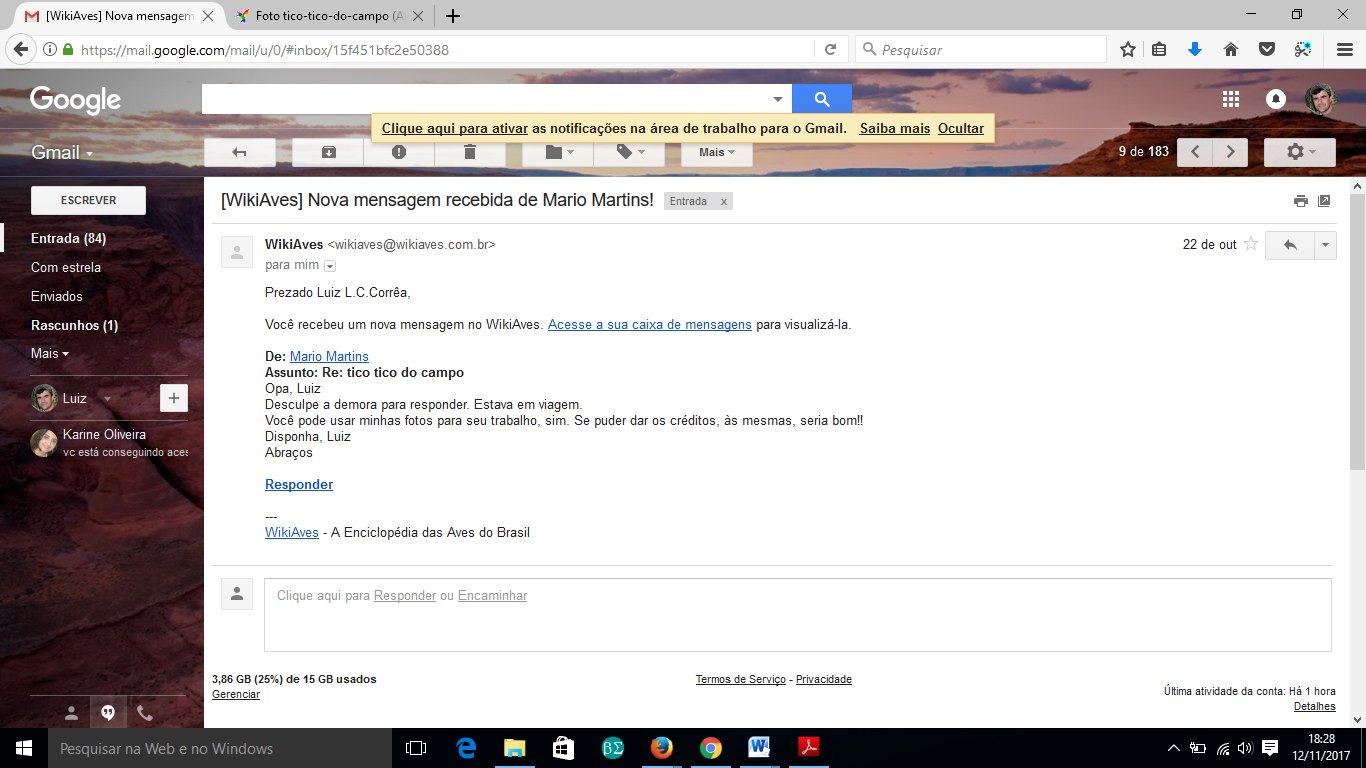 